PowerPointのスライドショーの記録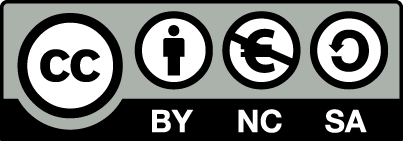 金子邦彦 クリエイティブコモンズ BY NC SAPowerPointのスライドショーを記録し，ビデオファイルを作成する．カメラのビデオや音声を取り込むこともできる．PowerPointの最新版で説明している．① 前準備として PowerPoint をインストールしておく．
② 音声を吹き込むためのマイクを準備する．　※ ノートパソコンでは，多くの場合，マイクとカメラが内蔵されている．　※ パソコン用のUSBカメラ（下図）では，多くの場合，マイクが内蔵されている．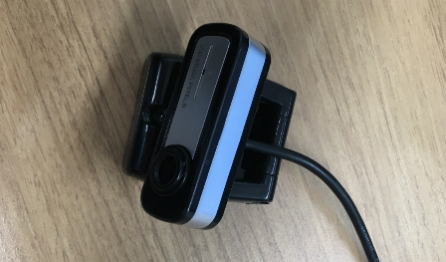 ③ 必要であれば，マウスカーソルを，好みのものに変更しておく．　※ Kokomite などのフリーソフトウエアを利用できる（下図）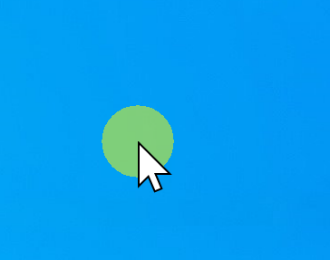 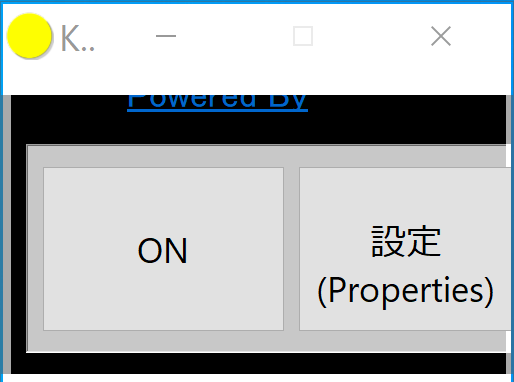 ④ PowerPoint で資料のファイルを開く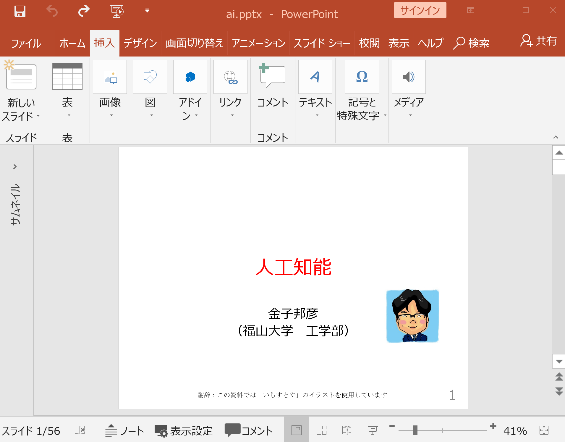 ⑤ PowerPointで「スライドショー」，「スライドショーの記録」．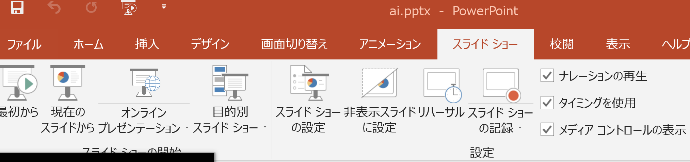 ⑥ 画面が変わるので確認する．右下のマイクやカメラのアイコンで，マイクやカメラの ON, OFF ができる．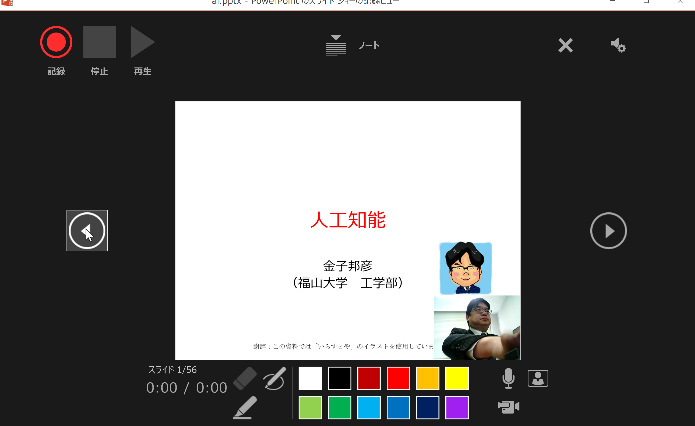 ⑦ 左上の「記録」をクリックして，記録を開始．マイクとカメラも使いながら，PowePointのスライドショーを操作する．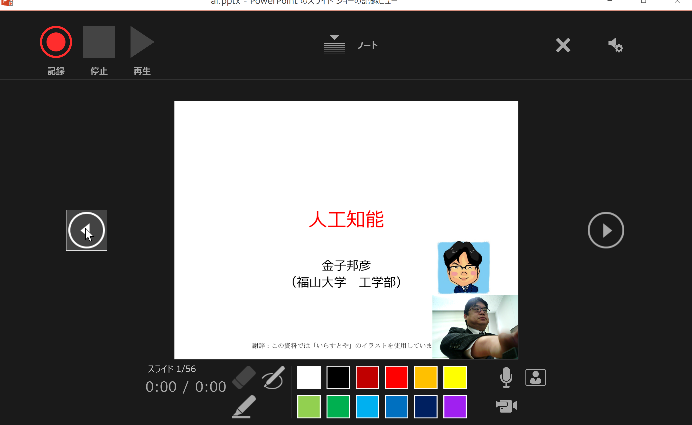 ⑧ ペンや蛍光ペンを使って書き込むこともできる．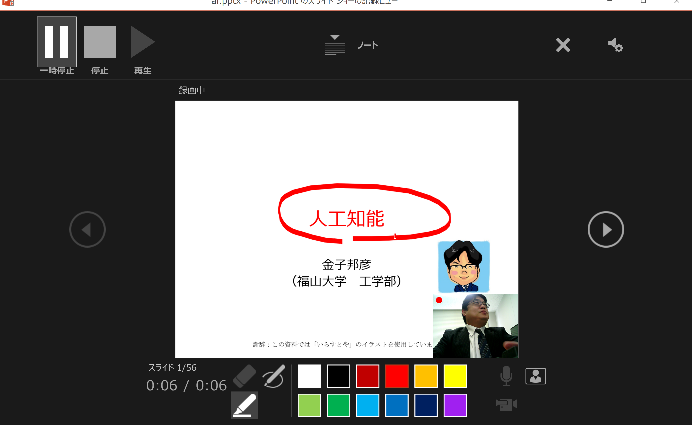 ⑨　「停止」をクリックして終わる．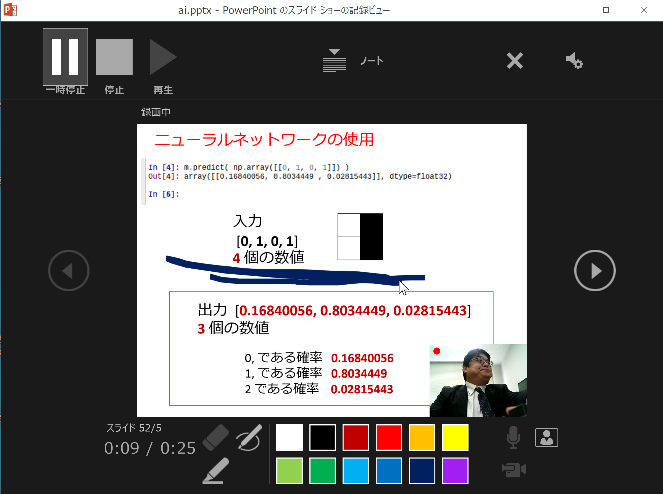 ⑩　「再生」をクリックして再生してみる（記録ができたことを確認しておく）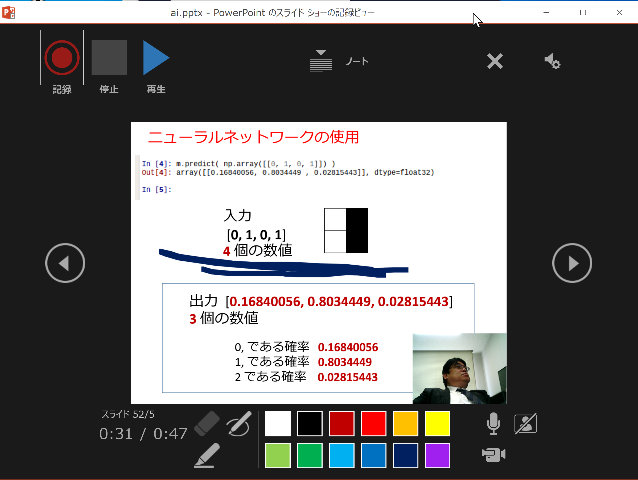 ⑪ 「ファイル」，「エクスポート」，「ビデオの作成」と操作する．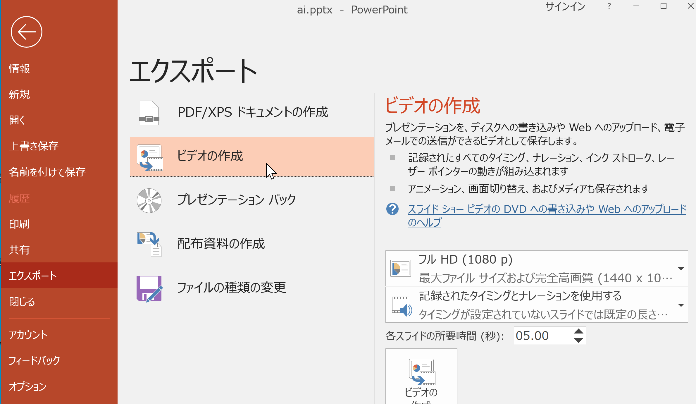 ⑫ ビデオの品質は，低画質の方が軽快である．（右の図では，「標準（480p)」を選んでいる．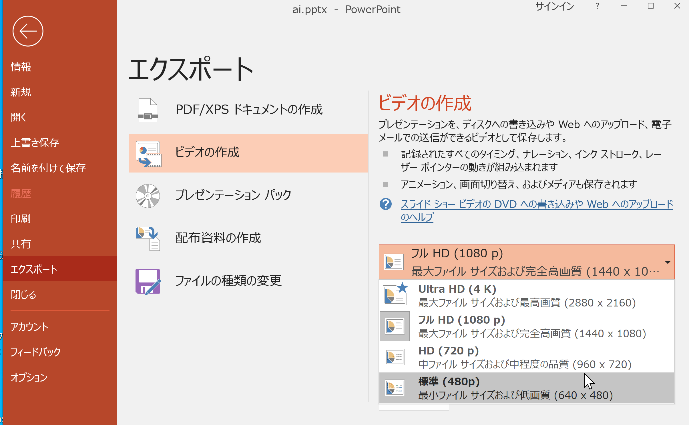 ⑬ 「ビデオの作成」をクリック．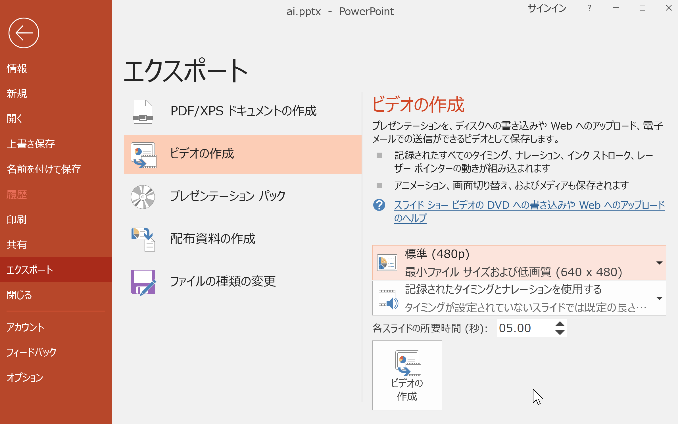 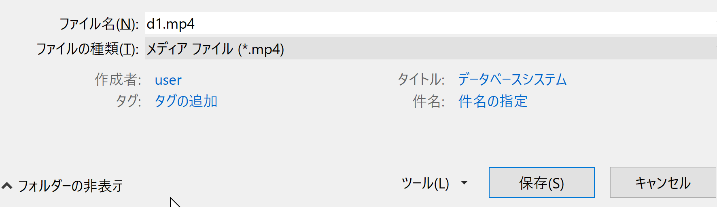 ⑭ 「ファイル名」を入れてから，「保存」をクリック．⑮ 作成が終わるまで待つ．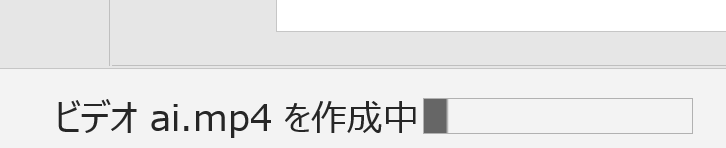 ⑯ 作成されたビデオファイルを再生してみて，確認する．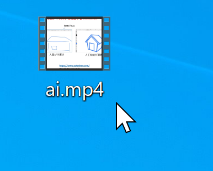 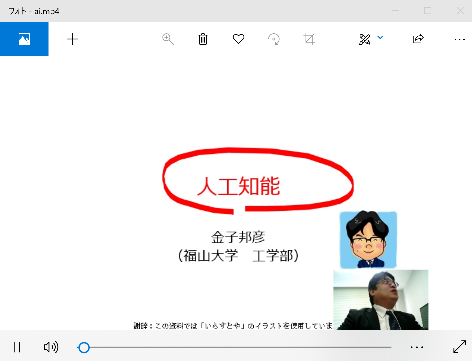 